Pracovní list od 25.5. do 29.5. fyzika 7 řešení odešli ke kontrole, úterý v 18.00 on-lineÚlohy na kapaliny:Vypočítejte tlak mořské vody (ρ = 1025 kg.m-3) na dno moře v hloubce 4,5 mJakou silou zvedáme hydraulikou 0,4 t malý píst 6 cm2 velký píst 0,12m2Jak těžký náklad zvedáme na hydraulice, působíme silou 5 N na malý píst, ten má průřez 8 cm2 a velký píst 16 dm2?Jakou hydrostatická tlaková síla působí na desku potopenou ve vodě o obsahu 5 dm2 v hloubce 2,4 mDo jaké výšky vystoupí voda ve vodojemu, je-li uvnitř tlak 0,6MPa?Těleso zavěšené na siloměru, siloměr ukazuje 10N, ponoříme-li těleso do vody ukazuje siloměr 6N, urči vztlakovou sílu, objem tělesa a jeho hustotu.Doplň :Těleso ponořené do kapaliny vytlačí svůj ………., tíha vytlačené kapaliny je rovna síle ……..Těleso plove ve  vodě, protože jeho ……………… je …………….než voda. Plove-li těleso po hladině vytlačí svou ………….. Protože je v rovnováze síla………………….. a síla …………………….Archimédes  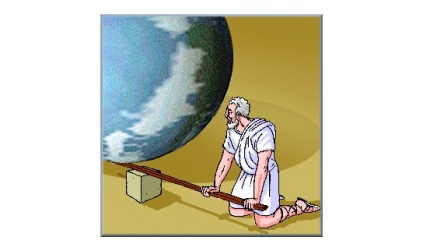 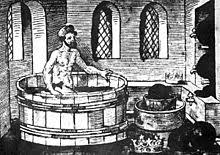 V dávných dobách
jeden vědec-fyzik žil,
a ten za svůj život
mnoho užitečných strojů vyrobil.
napřiklad kladkostroj
Také známý fyzikální zákon vyslovil.
Povězme si tedy, jak to bylo:

a to je úkol pro vás…….vyhledej zajímavosti ze života ArchimédaHYDRAULICKÝ POHYB – zajímavost k hydrauliceNěkteré pohyby pavouků jsou vykonávány pomocí hydrauliky. Mohou to být některé klouby nohou, které nejsou vybaveny extensory a jsou tak závislé na hydraulice (čili zvýšení tlaku hemolymfy), aby vůbec došlo k jejich natažení.Otázky k opakování 7. ročníku:pečlivě vypracuj a zopakuj siPřevod hustotyZákladní jednotka hustotyVýpočet hustoty Výpočet rychlostiMachUrčení sílyCo znamená ρ = 2,7 g/cm3Co znamená v= 30 km/hZnázornění sílySkládání sil stejného směruSkládání sil opačného směruSkládání sil působících pod úhlemCo víš o těžišti?Jednotka tlakuVlastnost těles (1 Newtonův zákon)Podíl dráhy tělesa a časuSamovolné pronikání částic z jedné látky do druhé0,1MPa3 Newtonův zákon (akce a….)Jednoduchý strojProti pohybu působí síla ….Podíl hmotnosti a objemuPokusy:Odkaz na video https://youtu.be/rw7nvrUvTrA Odkaz na video https://youtu.be/1R7V__Uvy5M Archimédův zákonOdkaz na video https://youtu.be/nftJ6hKaBbw Odkaz na video https://youtu.be/as0_UAGRZEY 112344566789